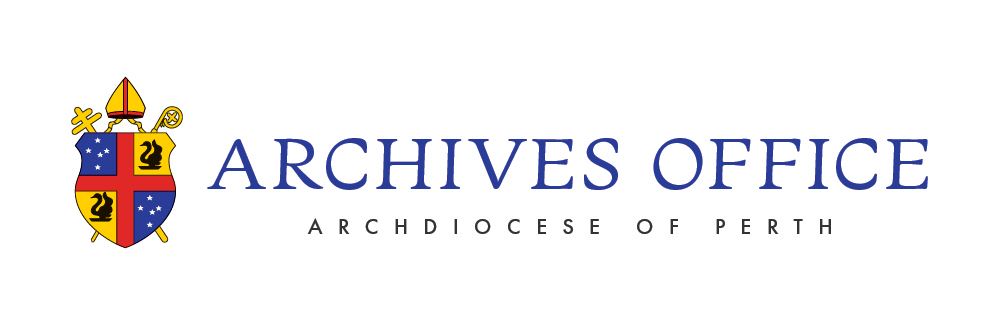 REQUEST FOR COPY OF MARRIAGE CERTIFICATEPlease note that the Archives holds the marriage registers from St Mary’s Cathedral, together with some older registers from other parishes. Requests for certificates of marriages conducted in other parishes of the Archdiocese should be directed to the relevant parish. Archives staff will provide guidance for contacting the relevant parish if necessary.Please note: The Archives can provide information about a marriage and/or a photograph of the entry in the register but cannot issue a copy of the certificate.The Archives is concerned to protect your privacy. We reserve the right to withhold information protected by the Church’s canons or State legislation. Marriage Information SuppliedMarriage Information SuppliedParish/church where the marriage was conductedFull Name of GroomFull Name of Bride with former nameDate of MarriageFull name and contact details of applicantFull name and contact details of applicantFull name and contact details of applicantFull name and contact details of applicantName Postal AddressWork PhonePostal AddressMobilePostal AddressEmailReason for the requesting Office Use only – Search ResultOffice Use only – Search ResultInformation extracted from the marriage register Documentation providedStaff member